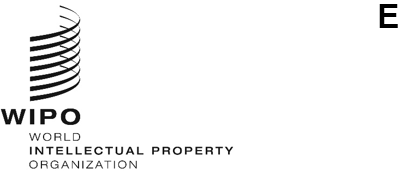 CDIP/29/7 ORIGINAL: english  DATE: August 31, 2022 Committee on Development and Intellectual Property (CDIP)Twenty-Ninth Session
Geneva, October 17 to 21, 2022compilation of wipo case studies on intellectual property management by small and medium-sized enterprises  prepared by the Secretariat 	During the 28th session of the Committee on Development and Intellectual Property (CDIP), when discussing the agenda item “IP and Development” and subsequently the Future Work, the Committee “requested the Secretariat to prepare a compilation of case studies on IP Management by SMEs, for its consideration at the next session of the CDIP” (para. 9 of the Summary by the Chair of the CDIP/28).	To respond to that request, the Secretariat has compiled a selection of case studies and success stories obtained from various areas of WIPO, that showcase the use of IP rights by Small and Medium-sized Enterprises (SMEs).  The compilation is contained in Part I of the Annex to this document.   	Although some of the examples provided in the Annex may not strictly qualify to be case studies on IP management, they have been compiled to provide a comprehensive overview to the Committee, in a harmonized way, on how IP is used by entrepreneurs, inventors and creators, to add value to their products, support business growth, create employment and promote economic development.	In addition to the examples contained in Part I, WIPO regularly features case studies and success stories on the use of IP through a number of channels, such as for example:  the IP Advantage Database, IP at Work series, and the Women in Green interviews.  The information about these channels is contained in the second part of the Annex. 	The CDIP is invited to take note of the information contained in the Annex to this document.[Annex follows]Part I:  Overview of WIPO Case Studies / Success Stories on IP Management by SMEs  Part II:  Additional Channels that Feature Case Studies and Success Stories on the Use of IP by SMEsIn addition to the examples presented above, WIPO regularly features case studies/success stories that offer insights into how IP is used by SMEs, through, inter alia, the channels described below.  New case studies and success stories are added to these channels on a regular basis.  [End of Annex and document]NAME AND BRIEF DESCRIPTION OF THE CASE STUDYCOUNTRYRELATED IP FIELDLINK TO THE FULL CASE STUDYDesigning Smart Urban Energy Solutions:  “SunScreen” is a road-side wall that acts as an extremely effective noise barrier and generates solar power.  The success story shows how design rights for “SunScreen” put the company in a great position to start distributing its design around the world.FranceIndustrial designshttps://www.wipo.int/hague/en/stories/hague_system_stories_techsafe.html Connecting People with Design and Technology:  “Neomano” is a wearable robotic glove that enables people with hand paralysis to perform everyday actions.  The success story looks at how securing their innovative design allowed the company to obtain protection in many of the world’s major markets.Republic of KoreaIndustrial designshttps://www.wipo.int/hague/en/stories/hague_system_stories_neofect.html Diving Deeper into Design with Seacsub:  The success story is about the revolutionary design of “Unica”, a full-face snorkeling mask that makes snorkeling a comfortable, natural and enjoyable experience.  With a protected design, the mask saw an ever-increasing demand and within no time became available even in supermarkets and toyshops.  ItalyIndustrial designs,Patentshttps://www.wipo.int/hague/en/stories/hague_system_stories_seacsub.html Rocksteady Coffee and the Journey Growing Some of the World’s Finest Coffee:  In the interview, the creator of the famous company Rocksteady Coffee – Ricardo Forbes – discusses the significance of the Blue Mountain Coffee Geographical Indication for his business and the importance of IP in developing his gourmet operation.JamaicaGeographical indicationshttps://www.wipo.int/wipo_magazine/en/ip-at-work/2021/rocksteady.html LAM Leather Bags:  Embracing Tradition:  It is common in the luxury goods market to find robust IP portfolios behind famous brands.  These IP portfolios tend to be worth a substantial amount of entire companies.  With this in mind, LAM knew that IP would play a significant role in its branding strategy.  The case study demonstrates how a trademark protection became an essential first step in the company’s strategic planning.BahrainTrademarkshttps://www.wipo.int/wipo_magazine/en/ip-at-work/2021/lam_leather.html The Icing on the Cake:  A Smart Solution for Food Transportation:  Business Change and Project Manager Patience Nwodu launched Chíbu Reusable Carriers in February 2019.  In the interview, Ms. Nwodu explains why she created Chíbu, how it offers a stress-free solution to common cake-transportation problems and the different ways that IP is supporting her in achieving her business goals.United KingdomTrademarks, Industrial designshttps://www.wipo.int/wipo_magazine/en/ip-at-work/2021/chibu.htmlTechnology and Innovation Support Center (TISC) Helps Aibo find its Feet:  Once a startup with no IP to its name, Aibo has set up its IP management team and system.  The case study showcases that a company can develop significantly thanks to its understanding of IP, its commitment to innovation and the specialized services offered by its local TISC.  In just five years, IP has become central to Aibo’s business model and is powering its development.ChinaPatentshttps://www.wipo.int/wipo_magazine/en/ip-at-work/2021/aibo.htmlWindpact:  Patented Impact Protection Technology:  Windpact is a technology and applied science company focused on analyzing, designing, and implementing solutions to protect individuals against impact to make their lives safer.  The case study showcases a clear example of a successful small business, which understands that investing in a robust IP strategy from the start is crucial to a company’s success.United States of AmericaTrademarks, Patentshttps://www.wipo.int/wipo_magazine/en/ip-at-work/2021/windpact.htmlWhen Ideas Percolate:  What started as one person’s love for coffee has transformed into a full-fledged business venture.  The case study highlights how having a registered trademark helped the company to obtain global recognition.The PhilippinesTrademarkshttps://www.wipo.int/wipo_magazine/en/ip-at-work/2021/jred.html What Once Was Lost is Now Found:  The misplacement or unintended loss of personal possessions is a universal phenomenon.  Looking to provide a new solution to this age-old problem, Tokyo-based startup MAMORIO Inc. developed a smart tracking tag and app to help people keep track of their belongings.  The case study showcases that the company’s success is largely based on three main points:  design, function and branding.JapanIndustrial designs, Trademarks, Patentshttps://www.wipo.int/wipo_magazine/en/ip-at-work/2021/mamorio.htmlCDK: Driving Sustainable Fashion in Bhutan:  CDK is an emerging sustainable fashion line that gives a modern interpretation to traditional Bhutanese designs.  The case study describes how company’s innovative design concepts, forward-thinking IP strategy and holistic approach make it one of Bhutan’s most exciting upcoming SME.BhutanIndustrial designshttps://www.wipo.int/wipo_magazine/en/2021/01/article_0007.html Global Health Biotech:  Bridging the Gap Between Science and Business:  In the interview, Professor Keolebogile Shirley Motaung shared her story of translating research into a commercial asset.  IP became the basis of the agreement with the University to spin-off her company.South AfricaPatentshttps://www.wipo.int/wipo_magazine/en/2021/01/article_0006.html Energysquare Makes Wireless Recharging a Reality:  Energysquare’s wireless-charging technology, Power by Contact®, offers a smart solution for charging multiple devices simultaneously.  In the interview, the company's Chief Executive Officer – Timothée Le Quesne – explains how the company has built its business model around its expertise and know how.  Thanks to its large portfolio of patents, it is licensing its award-winning technology to major international electronics manufacturers.FrancePatentshttps://www.wipo.int/wipo_magazine/en/2021/01/article_0004.html IMBERLITA:  Creating Value from Artisanal Handicrafts Through Branding:  The case study features handicrafts of Imbert and shows how the registration of the IMBERLITA collective mark has had a positive impact on local artisans’ lives and businesses.Dominican RepublicTraditional knowledge, Collective markshttps://www.wipo.int/wipo_magazine/en/ip-at-work/2021/imberlita.html Rethinking Wind Energy:  Vortex Bladeless S.L. develops and markets bladeless wind turbines that do not require the shaft, gears, bearings or mechanisms found in standard wind turbines.  The case study explains how the company protects its innovations and itself through industrial property, which has always been considered to be the backbone of its activity.SpainPatents,Trademarkshttps://www.wipo.int/wipo_magazine/en/ip-at-work/2021/vortex.html Re-thinking Herbal Supplements:  Medika Natura Stands Apart:  Medika Natura focuses on the development of botanical drugs and high-value herbal ingredients of Malaysian origin.  The case study elaborates on how the company uses IP protection to scale up and commercialize its products.MalaysiaTrademarkshttps://www.wipo.int/wipo_magazine/en/ip-at-work/2021/medika-natura.html EHang:  The Sky’s the Limit:  Guangzhou EHang Intelligent Technology Co., Ltd. is a world-leading autonomous aerial vehicle (“AAV”) technology company that develops AAV products and commercial solutions.  In the interview, the company explains the significance of IP management for their business, as well as the IP challenges they faced in bringing their ideas to market.ChinaPatents,Trademarkshttps://www.wipo.int/wipo_magazine/en/ip-at-work/2021/ehang.html XYZ Reality Brings Precision and Technology to Construction Sites:  Thanks to technology developed by UK-based XYZ Reality Limited, engineers can now use augmented reality to visualize 3D models of complex structures, such as an entire building.  The case study demonstrates how the company’s strategic approach to IP protection provides it with the tools it needs to become a key player in the global market.United KingdomPatents, Trademarkshttps://www.wipo.int/wipo_magazine/en/ip-at-work/2021/xyz.html GI Protection Revives Caper Production on Pantelleria:  In the interview, Gabriele Lasagni, the Chief Executive Officer of Bonomi & Giglio, a leading producer of capers, explains how a geographical indication protection has supported the local caper production and enabled his company to thrive.ItalyGeographical indicationshttps://www.wipo.int/wipo_magazine/en/2021/02/article_0005.html Julius K9®:  Harnessing Innovation to Meet Dog Lovers’ Needs:  In the interview, Gyula Sebő, Founder and the Chief Executive Officer of Julius K-9®, a leading canine accessories brand, explains why it is so important for companies like his to have a carefully crafted IP strategy in place from day one.HungaryPatents, Trademarkshttps://www.wipo.int/wipo_magazine/en/2021/02/article_0004.html JSC Laser Systems:  Innovation as Collateral for Finance:  The case study showcases the JSC Laser Systems, which is a leading Russian producer of laser and optoelectronic equipment with a wide range of industrial applications.  Thanks to a new government funding mechanism for knowledge-intensive companies to develop their businesses, the company used its robust IP rights as collateral to secure funding.Russian FederationPatentshttps://www.wipo.int/wipo_magazine/en/ip-at-work/2021/jsc-laser.html The Banano de Costa Rica Geographical Indication: Supporting Environmental Sustainability:  Banana production is extremely important to Costa Rica’s economy, one of the world’s top banana-exporting nations.  The case study elaborates on Banano de Costa Rica, which became the country’s first registered geographical indication, reflecting the distinctive quality of the fruit and producers’ strong commitment to social and environmental sustainability.Costa RicaGeographical indicationshttps://www.wipo.int/wipo_magazine/en/ip-at-work/2021/banano.html Harvesting Fog to Relieve Water Shortages in Arid Regions:  The case study demonstrates how a pioneering water technology called the CloudFisher® offers communities facing severe water shortages an affordable and sustainable source of clean water.  CloudFisher® is a registered trademark held by the German Water Foundation, and the technology is protected with both utility models and patents.Germany / MoroccoPatents,Utility modelshttps://www.wipo.int/wipo_magazine/en/ip-at-work/2021/cloudfisher.html Oman:  Pollinating Date Palms with Artificial Intelligence (AI) and Drones:  Wakan Tech startup is transforming date production with AI, robotics and drones, making it a more cost-effective and attractive activity for new generations of date farmers.  The case study shows that protecting its technology with IP enables the startup to secure the investors and the funding it needs to expand.OmanPatents,Copyrighthttps://www.wipo.int/wipo_magazine/en/ip-at-work/2021/oman_wakan.html Treating Wastewater in the Philippines with Vigormin: Vigormin, a white powder comprising several organo-minerals, is improving wastewater treatment in the Philippines.  The success story demonstrates why protecting Vigormin with the IP rights was important for the company.The PhilippinesPatents,Trademarkshttps://www.wipo.int/wipo_magazine/en/ip-at-work/2021/vigormin.html Eco-Friendly Bio-Latrines in Uganda:  Turning Waste into High-Quality Fertilizer and Biogas:  The success story is about Ugandan company Tusk Engineers, which is developing bio-latrines that are improving living standards in rural areas in Uganda.  The company is in the process of protecting their innovation with an IP Certificate to prevent others from copying their work, as well as to license out the technology.UgandaPatentshttps://www.wipo.int/wipo_magazine/en/ip-at-work/2021/uganda.html Mauricio de Sousa Productions:  Comic Success Underpinned by IP:  The cartoonist’s company, MSP, has become a leading player in Brazil’s publishing market, with a product portfolio that extends well beyond comic books and includes animated films, stage shows, theme parks, computer games and cuddly toys.  The case study demonstrates how copyright and trademark licensing of the artist’s cartoon characters underpin MSP’s business strategy.BrazilCopyright, Trademarkshttps://www.wipo.int/wipo_magazine/en/2021/03/article_0004.html Mootral:  Saving the Climate, One Cow at a Time:  The case study is about Mootral, a Swiss AgriTech startup, which produces natural feed supplement, significantly reducing greenhouse gas emissions from cows.  This is a critical step in building a greener future.  Mootral is covered by a number of patents.  These rights protect the innovation and make it possible to exclude others from making, using and selling the invention.SwitzerlandPatentshttps://www.wipo.int/wipo_magazine/en/ip-at-work/2021/mootral.html Graphenel:  Pioneering Graphene Production in Viet Nam:  Graphenel JSC is a technology company with a novel approach to graphene production.  In the interview, Jane Phung, who is responsible for the company’s international business development, discusses the company’s novel approach to graphene production, as well as the role that IP plays in supporting its ambition to become a leading industrial supplier of graphene-based materials.Viet NamPatents, Trademarkshttps://www.wipo.int/wipo_magazine/en/2021/03/article_0005.html Transforming Waste Pulp into a New Feedstock for the Chemical Industry:  South Africa’s wood pulp industry produces millions of tons of lignin, a waste wood component, which researchers from Stellenbosch University are converting into a new feedstock for the chemical industry.  In the interview, they discuss their novel technology, as well as the importance for inventors to protect their work with IP.South AfricaPatentshttps://www.wipo.int/wipo_magazine/en/ip-at-work/2021/transforming_pulp.html Sustainable Storage:  Eco-pallets Made from Flower Stems:  Colombian-based Bioestibas, the first ecological pallet plant in Latin America, has found an ingenious way to transform the agricultural waste produced by the country’s flower growers into high-performance eco-pallets.  The case study explains how the company’s IP strategy has allowed Bioestibas to strengthen its competitive advantage and enabled it to generate income from its technology, while also promoting the principles of sustainability and the circular economy.ColombiaPatentshttps://www.wipo.int/wipo_magazine/en/ip-at-work/2022/bioestibas.html Foodics:  Pairing the Food Industry with Technology:  Foodics’ real-time solution is digitalizing the hospitality service industry in Saudi Arabia.  In the case study, Ahmad Al-Zaini and Mosab Al-Othmani of Foodics explain why it is so important for them to protect the financial investment they make in developing innovations with IP.Saudi ArabiaTrademarkshttps://www.wipo.int/wipo_magazine/en/ip-at-work/2022/foodics.html Biodôme du Maroc Brings Renewable Energy to Local Farmers:  Biodôme du Maroc is the first company in Morocco, specializing in recovering organic waste through natural treatment and environmentally friendly processes.  In the case study, Dr. Beraich, the Chief Executive Officer of Biodôme du Maroc, elaborates on the mission of the company and the role of patents in strengthening the company’s reputation as a provider of innovative solutions.MoroccoPatentshttps://www.wipo.int/wipo_magazine/en/ip-at-work/2022/biodome.html Beewise:  Out-of-the-box Thinking to Save the World’s Bees:  Saar Safra, the Chief Executive Officer of Israeli startup Beewise, is on a mission to save bees, using artificial intelligence, computer vision and robotics.  In the interview, Mr. Safra discusses the role that IP plays in supporting small companies like Beewise, which are working to tackle some of the world’s most pressing challenges.IsraelPatentshttps://www.wipo.int/wipo_magazine/en/2021/04/article_0004.html Putting Indonesian Tea on the Map – From Bogor to Vegas:  Indonesian entrepreneur Ekasari Iriana is building the Sila brand of tea and transforming a locally made product from a common commodity into an asset of value.  The case study on Sila brand and tea shop is a great example of a small, sustainable business that transforms a locally made product from a common commodity into an asset of value.IndonesiaTrademarkshttps://www.wipo.int/wipo_magazine/en/ip-at-work/2022/sila.html NF Health Care:  Preventing Pressure Ulcers with Innovative, Low-Cost Devices:  Thai SME, NF Health Care, founded by Professor Nalinee Kovitwanawong, is producing a range of affordable pressure ulcer-prevention devices to support patient recovering and alleviate healthcare burdens.  In the case study, Professor Kovitwanawong explains the role that IP plays at NF Health Care.ThailandPatentshttps://www.wipo.int/wipo_magazine/en/ip-at-work/2022/health-care.html Modern Ilongga:  Celebrating Indigenous Culture through Fashion:  The case study showcases the Modern Ilonnga, which is a thriving social enterprise in Iloilo in the Philippines.  It is glamming up the traditional Filipino handicraft industry and putting a spotlight on the region’s high quality, creative, culturally enriched and locally grown products.  With a registered trademark in hand, Modern Ilongga has attracted the interest of a number of investors. The PhilippinesTrademarkshttps://www.wipo.int/wipo_magazine/en/ip-at-work/2022/modern-ilongga.html Alleviating Food Hunger and Reducing Food Waste with Innovation:  In the success story, Kavita Shukla, founder and the Chief Executive Officer of The FRESHGLOW Co., explains how her invention FreshPaper – sheets infused with botanicals that keep produce fresh for longer – help to alleviate hunger around the world.  She holds four U.S. patents and is a recipient of the biennial INDEX Design to Improve Life Award, the world’s largest prize for design.United States of AmericaPatentshttps://www.wipo.int/wipo_magazine/en/ip-at-work/2022/kavita-shukla.html Shenzhen Shokz:  Bone Conduction Technology for a New Listening Experience:  Pioneering bone conduction technology, developed by Shenzhen Shotz, offers users a new listening experience.  The case study explains how the company’s commitment to innovation and its robust IP strategy are enabling it to thrive.ChinaPatentshttps://www.wipo.int/wipo_magazine/en/ip-at-work/2022/shenzhen-shokz.html Japanese robotics company solves loneliness with futuristic communication:  Japanese robotics company Ory Lab Inc. is tackling loneliness resulting from physical and cognitive disability through alter-ego robots.  In the success story, Aki Yuki, co-founder and the Chief Operating Officer of Ory Lab, elaborates on the company’s innovation journey and the role that IP has played in it.JapanPatents, Trademarkshttps://www.wipo.int/wipo_magazine/en/ip-at-work/2022/japanese-robotics.html SimplyGood:  Moving to a Greener Cleaning at Home:  The success story is about SimplyGood, which produces cleaning products, making it easier for consumers to take action at home that has a positive impact on the planet.  It also elaborates on IP behind a cleaning tablet.SingaporePatentshttps://www.wipo.int/wipo_magazine/en/ip-at-work/2022/simplygood.html Healthbotics Limited:  Digitalizing the Health Sector in Africa with Blockchain Technology:  The success story is about Healthbotics Limited, a Nigerian healthcare startup, which is developing game-changing artificial intelligence-driven solutions to improve healthcare in Africa.  NigeriaTrademarkshttps://www.wipo.int/wipo_magazine/en/ip-at-work/2022/healthbotics.html Nursery Feeding Made Simple:  The Haberman® Feeder, the Anywayup® non-spill toddler trainer cup and the Suckle Feeder have revolutionized the nursery industry and brought relief to millions of families around the world.  In the interview, Mandy Haberman shares her story and explains how IP has been the backbone of her company.United KingdomPatentshttps://www.wipo.int/wipo_magazine/en/2018/02/article_0007.html From Brewing to Biologics:  Biocon’s Kiran Mazumdar-Shaw Transforms Global Health:  Kiran Mazumdar-Shaw started out as a Master Brewer and now heads up Biocon, India’s largest innovation-led biopharmaceutical company.  In the interview, she talks about what it takes to establish a multi-billion dollar global business that is transforming global healthcare and the part played by IP.IndiaPatentshttps://www.wipo.int/wipo_magazine/en/2018/02/article_0005.html Supporting Environmental Sustainability with Geographical Indications (GIs):  The Case of Madd de Casamance:  The case study showcases Madd de Casamance, which grows in southern Senegal and enjoys a reputation for its flavor and medicinal properties.  It has great potential to become a flagship GI for the region, and Africa’s first GI for a wild product.SenegalGeographical indicationshttps://www.wipo.int/ip-outreach/en/ipday/2020/articles/madd_de_casamance.html Aurelius Environmental:  Aurelius Environmental’s FenixPb process can recover the active material in batteries, the so-called “leady oxide,” which is a mixture of lead metal and lead oxide, while reducing the carbon footprint by more than 85 percent.  The success story explains how IP has been fundamental to Aurelius’ success so far, with the underlying IP giving the founders confidence to build the business. United KingdomPatentshttps://www.wipo.int/ip-outreach/en/ipday/2020/case-studies/aurelius_environmental.html Green Lizard Technologies:  The success story is about Green Lizard Technologies, which focuses on developing solutions to the world’s most immediate industrial challenges, and with the help of IP bringing those solutions to commercial reality as fast and effectively as possible.MalaysiaPatentshttps://www.wipo.int/ip-outreach/en/ipday/2020/case-studies/green_lizard.html Reswirl:  Closing the Loop in Toothbrush Manufacturing:  The success story is about Reswirl, which is a startup with ambitions to tackle plastic pollution by closing the loop in toothbrush manufacturing and recycling.  Registered patent allowed the company to secure investor interest and pursue grants.United KingdomPatentshttps://www.wipo.int/ip-outreach/en/ipday/2020/case-studies/reswirl.html Xeros Technology Group:  Making Fashion More Sustainable:  The success story showcases the Xerox Technology Group, which develops and licenses technology that helps the garment manufacturing and cleaning industries to reduce water consumption and energy use in processes such as dyeing or washing.  Xeros technologies are covered by more than 40 patent families.United KingdomPatentshttps://www.wipo.int/ip-outreach/en/ipday/2020/case-studies/xeros.html Tackling Air Pollution from Mining:  The success story is about qAIRa, a Peruvian startup, which is using IP-backed up drone and sensing technology to tackle air pollution, including that associated with the country’s mining operations.PeruUtility patentshttps://www.wipo.int/ip-outreach/en/ipday/2020/case-studies/qaira.html Scotch Whisky’s Green Footprint:  The Scotch Whisky industry has already demonstrated its environmental leadership in embracing non-fossil fuel energy, making significant investment in renewable technologies in Scotland, United Kingdom.  The case study is about the production of Scotch Whisky demonstrates that geographical indications can be used as a vehicle for sustainability.United Kingdom Geographical indicationshttps://www.wipo.int/ip-outreach/en/ipday/2020/case-studies/scotch.html Grana Padano’s Commitment to the Environment:  Grana Padano PDO Cheese Protection Consortium (Consortium) is a non-profit organization entrusted with protecting Gran Padano cheese.  The case study about Grana Padano is an example of how, through the special thread that bonds all the actors in its production chain, a geographical indication can have a significant impact on the environment of the area, region or country from which it originates, when embracing policies of sustainability.ItalyGeographical indicationshttps://www.wipo.int/ip-outreach/en/ipday/2020/case-studies/grana_padano.html Climeworks:  A Technology to Reverse Climate Change:  The success story is about Climeworks, which develops large-scale direct air capture plants to remove the carbon dioxide from the atmosphere and reduce the impact of carbon emissions.  The company holds several patents on its technology, and is positive about their worth in terms of protecting its knowledge and helping to secure investment.SwitzerlandPatentshttps://www.wipo.int/ip-outreach/en/ipday/2020/case-studies/climeworks.html FeTu:  Clean Energy Solutions:  The success story is about FeTu, an innovation-driven enterprise, which created a revolutionary “green” energy device, the FeTu Roticulating™ System, that targets carbon reduction across a broad range of systems and industries.  The core innovation of the FeTu device is protected by patents in more than twenty countries.United KingdomPatentshttps://www.wipo.int/ip-outreach/en/ipday/2020/case-studies/fetu.html Abora – A Company Breaking Efficiency Records:  Abora is a small company with the aim of improving the day-to-day yield of solar panels.  The case study shows how Abora protects its innovations and its business model through IP.SpainPatents,Trademarkshttps://www.wipo.int/ip-outreach/en/ipday/2020/case-studies/abora.html Wedge:  Business Model Innovation:  The success story is about Wedge Global, which, with its protected invention, integrates the most valuable activities in the value chain of the wave energy market (design, production, testing and commercial application).SpainPatents, Trademarkshttps://www.wipo.int/ip-outreach/en/ipday/2020/case-studies/wedge.html Titan Tracker:  Solar Trackers for all Technology:  The success story is about Cabanillas Ingenieros, S.L., which began in 1986 as an engineering office in a town close to Toledo and Madrid.  The company started working to improve existing photovoltaics solutions and, in autumn 2006, it began to document its protection and exploit it commercially.  SpainPatentshttps://www.wipo.int/ip-outreach/en/ipday/2020/case-studies/titan_tracker.html Clean Air Tech from Oman:  The success story is about a group of graduate engineers from the Higher College of Technology in Muscat, who have developed a new technique for extracting carbon dioxide directly from the air and changing it into useful minerals and nanoscale carbon using chemical processes and chemical reactions.  Their protected invention promises to pave the way to an economical and non-polluting means of making valuable materials and of combatting environmental change.OmanPatentshttps://www.wipo.int/ip-outreach/en/ipday/2020/case-studies/oman_airtech.html Silver Energy:  Converting Water to Thermal Energy:  The success story is about Silver Energy Renewable LLC, which is a green startup that focuses on water fuel thermal technology.  It was established in 2016 by engineer Dhuhi Jamal Al Barwani, whose research work led him to develop a number of innovative prototypes.OmanPatentshttps://www.wipo.int/ip-outreach/en/ipday/2020/case-studies/silver_energy.html Fluorosis:  A Condition Still Prevalent in the 21st Century:  The case study showcases how a team from the Spanish National Research Council (CSIC) and the Addis Ababa University of Ethiopia have developed and patented technology that removes fluoride from water in an inexpensive and sustainable manner.Spain, EthiopiaPatentshttps://www.wipo.int/ip-outreach/en/ipday/2020/case-studies/fluorosis.html BrightSign:  A Smart Glove that Gives a Voice to Those who cannot Speak:  In the case study, Saudi inventor Hadeel Ayoub, founder of the London-based startup BrightSign, talks about how she came to develop BrightSign, an artificial intelligence-based smart glove that allows users of sign language to communicate directly with others without an interpreter.  She also discusses how IP helped her.United KingdomPatentshttps://www.wipo.int/wipo_magazine/en/2019/05/article_0005.html With Teqball the World is Curved:  Teqball is a new, ingeniously simple and fun ball game that is taking the world of football by storm.  In the interview, Teqball’s Gergely Muranyi talks about the challenges associated with developing this new sport, the role played by IP in furthering the company’s ambitions to promote the sport globally.SwitzerlandPatents, Industrial designshttps://www.wipo.int/wipo_magazine/en/2019/04/article_0005.html 23 Capital:  Creating New Ways to Monetize IP in Sports:  Stephen Duval and Jason Traub are co-founders of 23 Capital, which is a capital and solutions provider for the sports, music and entertainment sectors.  In the interview, they share their insights on how IP rights are creating value in the rapidly evolving sports sector. United KingdomTrademarkshttps://www.wipo.int/wipo_magazine/en/2019/02/article_0006.html Elaphe:  Driving the Development of Electric Vehicles:  Elaphe Propulsion Technologies, a Slovenian company based in Ljubljana, has been at the forefront of in-wheel motor design, manufacturing electric in-wheel motor propulsion systems since 2003.  In the interview, Gorazd Gotovac, the company’s Chief Technology Officer, talks about the role that innovation and IP play in Elaphe’s business strategy and its ambitions for the future.SloveniaPatentshttps://www.wipo.int/wipo_magazine/en/2019/01/article_0002.html Protecting Rainforest-Derived Technology Equitably:  The case study is about a Colombian company, Ecoflora Cares, which has developed and commercialized, with a use of IP, a cobalt-blue powder, benefiting the indigenous peoples known as the Emberá.ColombiaPatents, Indigenous knowledgehttps://www.wipo.int/wipo_magazine/en/2019/01/article_0005.html Enda:  Kenya’s First Home-grown Running Shoe:  Kenyan entrepreneur Navalayo Osembo-Ombati gave up a job at the United Nations in New York to build Africa’s first running-shoe brand, fulfilling her dream of building on Kenya’s rich sporting heritage while creating livelihood opportunities for local communities.  In the interview, she explains how IP rights enabled to protect Enda’s business interests and to expand the company.KenyaTrademarks, Industrial designshttps://www.wipo.int/wipo_magazine/en/2020/03/article_0005.html Uncanny Valley:  Charting a New Era of Musical Creativity:  In 2010, Australian singer/songwriter Charlton Hill and music technologist Justin Shave joined ranks to set up Uncanny Valley, a Sydney-based progressive technology company.  In the interview, Charlton Hill, who is also head of innovation at Uncanny Valley, discusses the company’s ambitions to speed up, democratize and re-shape music production through the use of artificial intelligence and IP.AustraliaCopyrighthttps://www.wipo.int/wipo_magazine/en/2021/03/article_0003.html Isabella Springmuhl Brings Inclusive Guatemalan Designs to the Fashion World:  In the interview, a Guatemalan designer Isabella Springmuhl, the first designer with Down’s Syndrome to feature in London Fashion week, shares her story of entrepreneurship.  She is using her brand, Down to Xjabelle, to break stereotypes and promote diversity and inclusion in the fashion world, and IP is supporting her endeavor.GuatemalaTrademarks, Industrial designshttps://www.wipo.int/wipo_magazine/en/2022/01/article_0005.html Building a Better Future with Recycled Plastic:  In the interview, a Kenyan young entrepreneur Nzambi Matee explains how she came to establish Gjenge Makers, which produces affordable building materials from recycled plastic.KenyaPatentshttps://www.wipo.int/wipo_magazine/en/2022/01/article_0003.html Apheris:  Solving the Data Privacy Dilemma:  How do you enable sophisticated artificial intelligence tools while respecting the privacy and protecting the IP of data assets?  The case study showcases a Berlin-based startup, which believes that federated learning provides the answer to that question.GermanyTrademarkshttps://www.wipo.int/wipo_magazine/en/2022/02/article_0001.html Eco Panplas:  Better Recycling of lubricant Containers:  Brazilian company Eco Panplas has developed an award-winning, clean, safe and sustainable solution that is 30 percent cheaper than traditional recycling methods of lubricating oil.  In the interview, Felipe Cardoso, Eco Panplas’s Chief Executive Officer, discusses his entrepreneurial journey, the importance of patents to the company and future plans to expand into international markets.BrazilPatentshttps://www.wipo.int/wipo_magazine/en/2022/02/article_0007.html A Toast to Ya Kun’s IP-driven Success:  Ya Kun is a Singapore-based coffee and toast chain with outlets across Asia.  In the success story, the Executive Chairman Adrin Loi explains how IP has been central to the business’s expansion. SingaporeTrademarkshttps://www.wipo.int/wipo_magazine/en/2018/01/article_0006.html Grumpy Cat:  The Feline who Grew a Business Empire with IP Rights:  The success story demonstrates how a grumpy-looking kitty became an Internet sensation and allowed to build a business empire through an effective and robust IP strategy.United States of AmericaTrademarks,Copyrighthttps://www.wipo.int/wipo_magazine/en/2018/01/article_0008.html Curaçao Celebrates 125 Years of Trademark History:  The case study showcases the small Caribbean island of Curaçao, which enjoys a long tradition of trademark protection.  In 2018, it celebrated 125 years of trademark history.The NetherlandsTrademarkshttps://www.wipo.int/wipo_magazine/en/2018/03/article_0005.html Wafrica:  Exploring Identity through Design:  Cameroonian-born designer Serge Mouangue, Founder and Art Director of Wafrica, left the world of industrial design and concept cars to create a new aesthetic narrative that questions the idea of origin and identity through artistic design.  In the interview, the designer talks about his work and why it is important for creators to use the IP system to protect their work.CameroonTrademarkshttps://www.wipo.int/wipo_magazine/en/2018/06/article_0004.html Using Innovative Technology to Educate Future Changemakers:  The case study is about a Green School in Bali, which, with the help of WIPO GREEN, established a collaboration with a USA-originated global company, Zero Mass Water, and installed SOURCE hydropanels to bring sustainable potable water to its students.IndonesiaPatents,Trademarkshttps://www3.wipo.int/wipogreen/en/news/2019/news_0009.htmlWIPO’s IP Advantage Database contains a collection of almost 300 case studies and success stories, highlighting how IP works in the real world, and how its successful exploitation can contribute to development.  They focus on various areas, including but not limited to IP Management (around 70 case studies).  GlobalAll IP fieldsAll case studies and success stories featured on IP Advantage database:https://www.wipo.int/ipadvantage/en/search.jsp?ip_right_id=&focus_id= Case studies and success stories focusing on IP Management:  https://www.wipo.int/ipadvantage/en/search.jsp?ip_right_id=&focus_id=582WIPO’s Women in Green is a series of interviews, in which female innovators and green entrepreneurs tell about their inventions, the development of their business, and their experiences in the eco-friendly technology and innovation field.GlobalAll IP fieldshttps://www3.wipo.int/wipogreen/en/womeningreen/archive.htmlIP at Work features success stories that offer insights into how IP is used by entrepreneurs, inventors and creators around the world, to add value to their products, support business growth, create employment and promote economic development.GlobalAll IP fieldshttps://www.wipo.int/wipo_magazine/en/ip-at-work.html WIPO Report Series on Unlocking IP-Backed Finance is a new series of WIPO reports that track how countries are tackling IP-Backed finance.  Each report is developed in partnership with a local partner IP office, a local expert and WIPO, and provides an inside perspective of the situation on the ground.  The reports reflect on successes and challenges, as well as the road ahead, and contain case studies on how different SMEs use IP-backed finance. Global All IP fields More information is available at: https://www.wipo.int/sme/en/news/2022/news_0002.html Additional resources available at: https://www.wipo.int/sme/en/  